                                                                                              PATVIRTINTA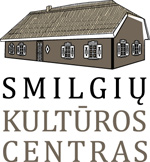                                                                                                                               Smilgių kultūros centro                                                                                                                              direktoriaus 2023 m. kovo 10 d.                                                                                                                              įsakymu Nr. OV-6Panevėžio rajono Smilgių  kultūros centro   2023 metų  balandžio mėn.  darbo planas   Dalyvavimas rajono, regiono, šalies, tarptautiniuose renginiuose 2023 m. balandžio mėnesį2023 m. balandžio mėnesio parodosPlanas gali būti keičiamas.DienaValandaRenginio trukmėRenginysVietaAtsakingas3-1710-17Visuotinė akcija-paroda ,,Perekšliai paukščių    priperėjo“ . Paukščių iš natūralių medžiagų gamyba ir paukščių alėjos kūrimas.Smilgių kultūros centro Perekšlių parkasEdita Baktienė14  164 val.Panevėžio rajono kultūros darbuotojų šventė ,,Širdies pašaukti“Panevėžys Vasario pokylių salėAudronė Palionienė16  122 val.Edukacinė programa ,,Vaikų Velykėlės“.Smilgių kultūros centras Sujetų padalinysNijolė Vidžiūtė17  121 val.Vaikų Velykėlių šventė ,,Rieda, rieda Velykų margutis“. Vaikų piešinių paroda, margučių ridenimo konkursas, rateliai ir žaidimai.Smilgių etnografinė sodybaNijolė Vidžiūtė19151,5 val. „Jurginės“. Edukacinė programa, Ėriškių kultūros centro vokalinio ansamblio koncertas.Smilgių kultūros centrasAlvydas Čepauskas218-168 val.Edukacinė išvyka siauruku į Anykščius.Smilgių kultūros centras Sujetų padalinysDaiva Juškienė28   152 val.Vaikų neformalaus ugdymo grupės  ,,Meninė saviraiška“ susitikimas su psichologe Elvyra VaisiauskieneSmilgių kultūros centras Sujetų padalinysDaiva Juškienė28191,5 val.Renginys ,,Pavasaris linksmai“.  Alksniupių mėgėjų teatro ,,Pilnatis“ komedija ,,Vakaronė piniginėje“.Smilgių kultūros centras Perekšlių padalinysAudronė Palionienė2819 2 val.Renginys, skirtas Motinos dienai ,,Širdele mano“.Smilgių kultūros centras Sujetų padalinysDaiva JuškienėDienaLaikasRenginysVietaAtsakingas (-i)1 13Smilgių kultūros centro Perekšlių padalinio mėgėjų teatro ,,Saulėgrįža“  dalyvavimas mėgėjų teatrų apžiūroje-šventėje ,,Atspindžiai“Krekenavos kultūros centrasAudronė Palionienė1514Smilgių kultūros centro Perekšlių padalinio folkloro daininkų grupės „Ulyčia“ dalyvavimas folkloro ansamblių šventėjeKrekenavos kultūros centro Naujarodžių padalinysGvidas Vilys2518Smilgių kultūros centro Perekšlių padalinio mėgėjų teatro ,,Saulėgrįža“  dalyvavimas teatro renginyjePanevėžio Elenos Mezginaitės viešoji bibliotekaAudronė Palionienė2914Smilgių kultūros centro kapelos  ,,Aušrinė“ dalyvavimas kapelų šventėjeRadviliškio kultūros centrasAlvydas ČepauskasDienaDiena Laikas LaikasParoda (parašyti iki kada veiks)VietaVietaVietaAtsakingas(-i)3-283-2810.00-17.0010.00-17.00Kraštietės Danguolės Baktienės darbų  iš džiovintų augalų parodaSmilgių kultūros centro Perekšlių padalinysSmilgių kultūros centro Perekšlių padalinysSmilgių kultūros centro Perekšlių padalinys Edita Baktienė17-30 10-17Dominyko Daunoravičiaus fotografijos darbų paroda ,,Švelnumas’’Dominyko Daunoravičiaus fotografijos darbų paroda ,,Švelnumas’’Dominyko Daunoravičiaus fotografijos darbų paroda ,,Švelnumas’’Smilgių kultūros centro Sujetų padalinys Daiva Juškienė Daiva Juškienė Daiva Juškienė